Кейс-задание заочного тура отборочного этапа JuniorSkillsКомпетенция «Мобильная робототехника» / (Mobile robotics)Конкурсное задание Младшая возрастная категория 10+ (10-13 лет)«Робот для обслуживания склада»Время на выполнение задания – 8 часов (2 дня). Описание компетенцииТеоретическое и практическое обучение специалистов в области мобильной робототехники основано на механических системах и системах управления мобильными роботами. Специалисты в области мобильной робототехники проектируют, производят, собирают, устанавливают, программируют, управляют и обслуживают механические, электрические системы и системы управления мобильным роботом, а также выявляют и устраняют неисправности в системе управления мобильным роботом.Мобильная робототехника включает в себя элементы механики и компьютерных технологий. Компьютерные технологии, применяемые в мобильной робототехнике – это элементы информационных технологий, программирование автоматизированных систем управления.ВведениеСуть конкурсного задания «Робот для обслуживания склада» состоит в том, что:а) участникам соревнований следует автоматизировать процесс перемещения заказов на условном складе, путем создания автономного робота, способного перемещать товары;б) участникам следует оформить свой проект в виде презентации(добавить видео с выполненным заданием)Описание заданияСобрать робота, написать программу и выполнить тестовое задание «Перемещение товара на складе». Результаты оформить в виде презентации, добавить видеоролик с последовательно выполненным заданием.Оборудование площадки соревнованийПоле представляет собой ровную поверхность, размером 300х900 мм. На поле имеются следующие зоны: 1. Стартовая зона BASE, в которой робот находится в начале выполнения задания – размер зоны 300х300 мм. 2. «Зона склада» – размер одной зоны 300х300 мм. 3. Зона «Контейнер» для размещения предмета – размер одного «контейнера» 300х300 мм. Три зоны располагаются последовательно друг за другом.Предмет представляет собой пластиковый кубик с размером стороны 50 мм.Максимальные размеры робота: 250х250х250 ммЗаданиеРобот выезжает из «зоны старта» в «зону склада», захватывает кубик, затем размещает его в «контейнер». Примечание: «размещенным считается предмет, находящийся на момент подсчета очков в «контейнере» полностью.Захват кубика может быть выполнен любым удобным способом.Порядок выполнения заданияДо начала выполнения задания, робот проходит проверку на наличие единственной программы управления.Перед началом выполнения задания робот устанавливается участниками в зону старта. При нештатных ситуациях, возникающих во время заезда (замена батареек, корректировка и настройка датчиков и т.п.) остановка времени заезда не предусмотрена. При вмешательстве участников соревнований в работу робота во время заезда, робот возвращается в стартовую позицию. Отсчет времени заезда не прекращается. Максимальное время на выполнение задания: 2 мин.Допустимое оборудование, материалы, программное обеспечениеВ конструкции робота может использоваться только один программируемый блок управления, входящий в состав набора робототехнического конструктора (любого производителя), содержащего основные конструктивные элементы из пластмассы. Количество моторов не ограничено. Также можно использовать следующие датчики в указанном максимальном количестве.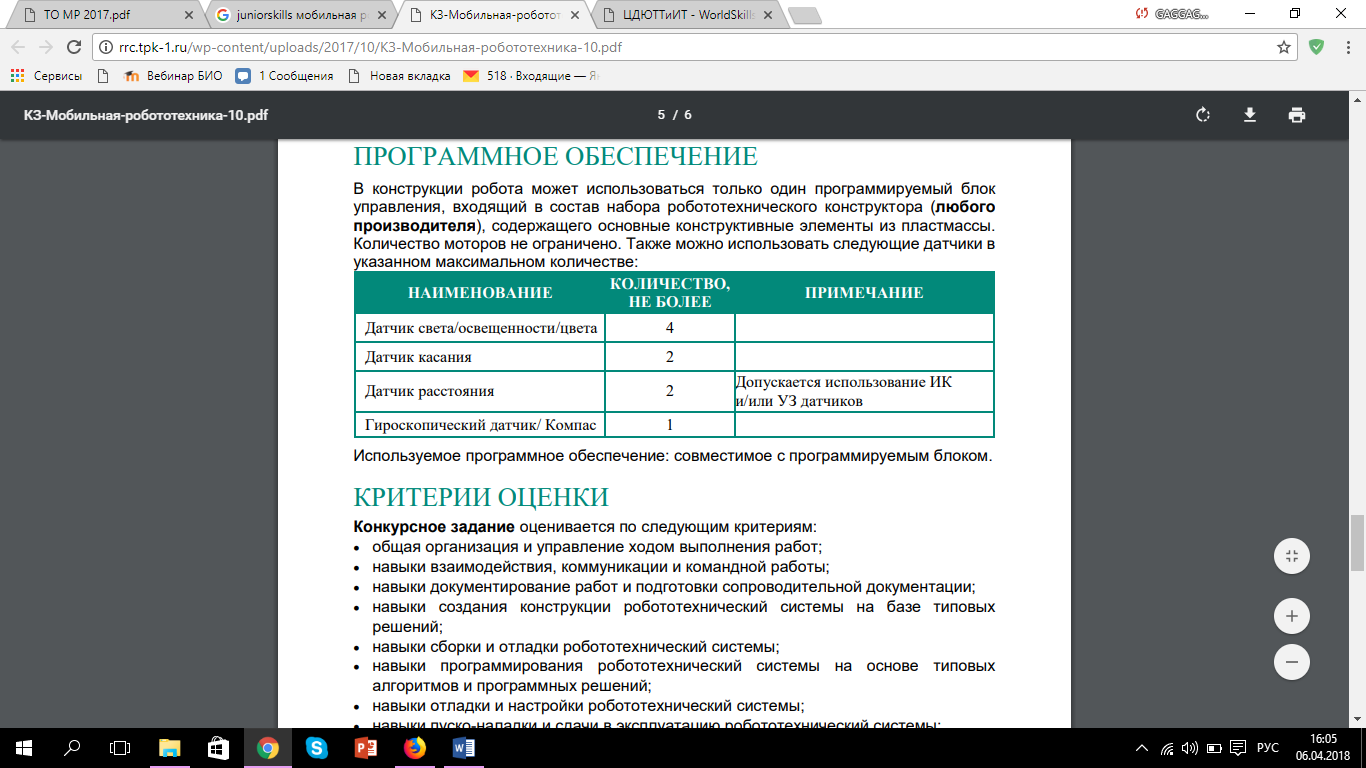 Используемое программное обеспечение: совместимое с программируемым блоком.Критерии оценкиКонкурсное задание оценивается по следующим критериям: общая организация и управление ходом выполнения работ; навыки взаимодействия, коммуникации и командной работы; навыки документирование работ и подготовки сопроводительной документации; навыки создания конструкции робототехнический системы на базе типовых решений; навыки программирования робототехнический системы на основе типовых алгоритмов и программных решений; навыки отладки и настройки робототехнический системы; навыки пуско-наладки и сдачи в эксплуатацию робототехнический системы; результаты выполнения задания.Презентация демонстрирует в полной мере деятельность членов команды по подготовке к соревнованиям. Презентация членов команды должна включать: изображения и минимальное количество текста, представляющие эволюцию конструкции робота; изображения и минимальное количество текста, представляющие стратегию выполнения задачи; изображения и минимальное количество текста, представляющие процесс сборки робота в целом; информацию о членах команды (достижения, роли в работе над заданием); видеозапись с последовательным выполнением задания.Проекты по выполненным кейс-заданиям вместе с паспортом команды принимаются на экспертную оценку по адресу электронной почты: ddut-kvant@mail.ru до 17.00 28 апреля 2018 г.Кейс-задание заочного тура отборочного этапа JuniorSkillsКомпетенция «Мобильная робототехника» / (Mobile robotics)Конкурсное задание Возрастная категория 14+ «Робот для обслуживания склада»Время на выполнение задания – 10 часов (2 дня). Описание компетенцииТеоретическое и практическое обучение специалистов в области мобильной робототехники основано на механических системах и системах управления мобильными роботами. Специалисты в области мобильной робототехники проектируют, производят, собирают, устанавливают, программируют, управляют и обслуживают механические, электрические системы и системы управления мобильным роботом, а также выявляют и устраняют неисправности в системе управления мобильным роботом.Мобильная робототехника включает в себя элементы механики и компьютерных технологий. Компьютерные технологии, применяемые в мобильной робототехнике – это элементы информационных технологий, программирование автоматизированных систем управления.ВведениеСуть конкурсного задания «Робот для обслуживания склада» состоит в том, что:а) участникам соревнований следует автоматизировать процесс перемещения заказов на условном складе, путем создания автономного робота, способного перемещать товары;б) участникам следует оформить свой проект в виде презентации(добавить видео с выполненным заданием)Описание заданияСобрать робота, написать программу и выполнить тестовое задание «Перемещение товара на складе». Результаты оформить в виде презентации, добавить видеоролик с последовательно выполненным заданием.Оборудование площадки соревнованийПоле представляет собой ровную поверхность, размером 300х900 мм. На поле имеются следующие зоны: 1. Стартовая зона BASE, в которой робот находится в начале выполнения задания – размер зоны 300х300 мм. 2. «Зона склада» – размер одной зоны 300х300 мм. 3. Зона «Контейнер» для размещения предмета – размер одного «контейнера» 300х300 мм. Три зоны располагаются последовательно друг за другом.Предмет представляет собой пластиковый кубик с размером стороны 50 мм.Максимальные размеры робота: 250х250х250 ммЗаданиеРобот выезжает из «зоны старта» в «зону склада», захватывает кубик сверху (с помощью манипулятора), называет цвет кубика (Примечание: использовать «Звуковые файлы LEGO» - «Цвета»), выводит цвет кубика на экран модуля, затем размещает его в «контейнер». Примечание: «размещенным считается предмет, находящийся на момент подсчета очков в «контейнере» полностью. Порядок выполнения заданияДо начала выполнения задания, робот проходит проверку на наличие единственной программы управления.Перед началом заезда случайным образом выбирают цвет кубика. Перед началом выполнения задания робот устанавливается участниками в зону старта. При нештатных ситуациях, возникающих во время заезда (замена батареек, корректировка и настройка датчиков и т.п.) остановка времени заезда не предусмотрена. При вмешательстве участников соревнований в работу робота во время заезда, робот возвращается в стартовую позицию. Отсчет времени заезда не прекращается. Максимальное время на выполнение задания: 2 мин.Допустимое оборудование, материалы, программное обеспечениеВ конструкции робота может использоваться только один программируемый блок управления, входящий в состав набора робототехнического конструктора (любого производителя), содержащего основные конструктивные элементы из пластмассы. Количество моторов не ограничено. Также можно использовать следующие датчики в указанном максимальном количестве:Используемое программное обеспечение: совместимое с программируемым блоком.Критерии оценкиКонкурсное задание оценивается по следующим критериям: общая организация и управление ходом выполнения работ; навыки взаимодействия, коммуникации и командной работы; навыки документирование работ и подготовки сопроводительной документации; навыки создания конструкции робототехнический системы на базе типовых решений; навыки программирования робототехнический системы на основе типовых алгоритмов и программных решений; навыки отладки и настройки робототехнический системы; навыки пуско-наладки и сдачи в эксплуатацию робототехнический системы; результаты выполнения задания.Презентация демонстрирует в полной мере деятельность членов команды по подготовке к соревнованиям. Презентация членов команды должна включать: изображения и минимальное количество текста, представляющие эволюцию конструкции робота; изображения и минимальное количество текста, представляющие стратегию выполнения задачи; изображения и минимальное количество текста, представляющие процесс сборки робота в целом; информацию о членах команды (достижения, роли в работе над заданием); видеозапись с последовательным выполнением задания.Проекты по выполненным кейс-заданиям вместе с паспортом команды принимаются на экспертную оценку по адресу электронной почты: ddut-kvant@mail.ru до 17.00 28 апреля 2018 г.